Leading Bridging Loans Broker Talks Life-Saving Small Business Finance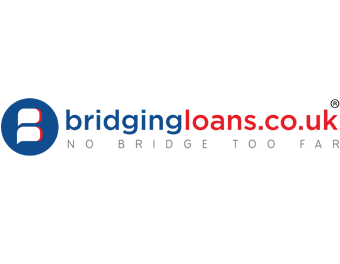 Leicestershire, UK, 2016-Jun-24 — /EPR Network/ — Bridgingloans.co.uk Highlights the Value of Alternative Financial Products for Smaller BusinessesA growing number of leading industry experts are openly backing the use of bridging loans by smaller businesses, for which convenience access to essential finances often means the difference between business life and death. Cash-flow represents a challenge for most small businesses – conventional banks and lenders often being unwilling or unable to help.According to the team at Bridgingloans.co.uk, a high-quality bridging loan can be nothing short of life-saving for the smaller business or start-up. While high street lenders continue to walk away from what they consider ‘higher-risk’ lending activity, the bridging loan community can offer a faster, fairer and far more intelligent small business financing service.Immediate Access“The main advantage of bridging for all businesses is the speed on offer. While traditional mortgages, property development finance and bank loans can take months to arrange, a bridging loan can be completed in days. When used appropriately, the ability to raise finance this quickly can be a major benefit, enabling a business to make the most of any impromptu opportunity. By allowing businesses to act at the right time, bridging loans can become a vital tool in ensuring their growth.”Over the past five years, the average costs associated with starting a new business in the United Kingdom have increased exponentially. Commercial rents alone have spiked up to 300% in many key areas, while utility bills and operational expenses in general continue to rise. Unsurprisingly, small businesses and start-ups in growing numbers are finding themselves facing unexpected and often-incapacitating shortfalls.Where shortfalls are temporary, a bridging loan can be remarkably effective. By providing the business with near-instant cash for any agreed purpose whatsoever, short-term financial obstacles can be overcome quickly, responsibly and proactively.Intelligent Finance, Instant Quotations“Funds raised from bridging finance can be used for pretty much any legal reason, provided it is agreed with the lender from the outset. A specialist bridging loan company such as bridgingloans.co.uk, have, due to the volume we process, special relationships with all of the key lenders and know the requirements needed to ensure a quick and smooth transaction. We also use our own funds for certain lending, which helps us to move even quicker if required. Processing time is however normally just a few working days.” – Bridgingloans.co.ukAccording to the team at Bridgingloans.co.uk, intelligent financial solutions are already playing a pivotal role in supporting the UK’s small business community. From securing premises in the first place to essential refurbishment and all initial setup costs, a bridging loan can provide short-term help with providing the potentially substantial financing that new businesses need to get off the ground.Banks and conventional lenders may be unwilling to support small business growth and expansion which the bridging loan industry believes is of the up most importance to the British economy.About Bridgingloans.co.uk
Bridgingloans.co.uk is a leading UK finance broker & principle bridging loan funder with a unique commitment to transparency and customer service excellence. Bridging loans are offered on the back of comprehensive and digestible information to ensure rational and beneficial decision making across both domestic and professional circles alike. The team takes great pride in pioneering innovative new services to meet the short-term financial needs of UK borrowers from all walks of life.Contact-Details: BridgingLoans.co.uk, 2 Nursery Court, Unit 2C, Kibworth Business Park, Harborough Road, Kibworth Harcourt, Leicestershire, LE80EX, UK. Tel: info@bridgingloans.co.uk. Web https://www.bridgingloans.co.ukPress release distributed via EPR Network (http://express-press-release.net/submit-press-release.php)